Continue on Next PageSECTION 2ACRES OPERATED – Please report the total acres you operate including farmstead, all cropland, woodland, pastureland, and wasteland.How many total acres does this operation:Own?.......................................................................................................................................Rent from others?.....................................................................................................................Rent to others?........................................................................................................................Total Acres operated (Calculate items 1a +1b -1c)……………………………………………………On the (Item 2) acres operated, how many are considered horticulture land, cropland, and cropland in government programs?.........................................................................................What was the largest number of workers on the payroll on any one day?  Exclude workers employed only for the retail operation, those working as landscapers, and non-paid family members……………………………………………………………………………………………Does this operation produce any organic products for sale?.........................................................What are the primary counties of production? 			_________________________             								_________________________									_________________________SECTION 3SECTION 4  Only complete if this operation has been sold or turned over to someone else.New Operator InformationName 	Address	City 	Phone __________________________________________ 	Thank you for your response.  Please return this form in the enclosed, postage-paid envelopeProject Code 633         QID      Project Code 633         QID      OMB No.0535-0140    Approval Expires 05/31/2016OMB No.0535-0140    Approval Expires 05/31/2016OMB No.0535-0140    Approval Expires 05/31/2016OMB No.0535-0140    Approval Expires 05/31/2016OMB No.0535-0140    Approval Expires 05/31/2016OMB No.0535-0140    Approval Expires 05/31/2016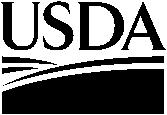 Criteria for Horticultural SpecialtiesCriteria for Horticultural SpecialtiesCriteria for Horticultural SpecialtiesCriteria for Horticultural Specialties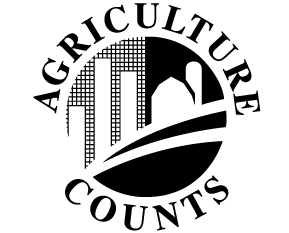  NATIONAL AGRICULTURAL STATISTICS SERVICE NATIONAL AGRICULTURAL STATISTICS SERVICE NATIONAL AGRICULTURAL STATISTICS SERVICENational Agricultural Statistics Service Department of Agriculture(202) 690-8768Fax: (202) 690-8750 Email: nass@nass.usda.govNational Agricultural Statistics Service Department of Agriculture(202) 690-8768Fax: (202) 690-8750 Email: nass@nass.usda.govNational Agricultural Statistics Service Department of Agriculture(202) 690-8768Fax: (202) 690-8750 Email: nass@nass.usda.govNational Agricultural Statistics Service Department of Agriculture(202) 690-8768Fax: (202) 690-8750 Email: nass@nass.usda.govThe National Agricultural Statistics Service is in the process of updating our list of agricultural operators.  Your response on this survey will verify current agricultural operations and help identify duplication.  Please complete all items that relate to your operation and return the questionnaire in the enclosed postage paid envelope. Your report is needed even if you are not involved in agriculture.  The information you provide will be used for statistical purposes only. In accordance with the Confidential Information Protection provisions of Title V, Subtitle A, Public Law 107–347 and other applicable Federal laws, your responses will be kept confidential and will not be disclosed in identifiable form to anyone other than employees or agents. By law, every NASS employee as well as every agent has taken an oath and is subject to a jail term, a fine, or both if he or she willfully discloses ANY identifiable information about you.  Response is voluntary.According to the Paperwork Reduction Act of 1995, an agency may not conduct or sponsor, and a person is not required to respond to, a collection of information unless it displays a valid OMB control number.  The valid OMB control number is 0535-0140.  The time required to complete this information collection is estimated to average 15 minutes per response, including the time for reviewing instructions, searching existing data sources, gathering and maintaining the data needed, and completing and reviewing the collection of information.The National Agricultural Statistics Service is in the process of updating our list of agricultural operators.  Your response on this survey will verify current agricultural operations and help identify duplication.  Please complete all items that relate to your operation and return the questionnaire in the enclosed postage paid envelope. Your report is needed even if you are not involved in agriculture.  The information you provide will be used for statistical purposes only. In accordance with the Confidential Information Protection provisions of Title V, Subtitle A, Public Law 107–347 and other applicable Federal laws, your responses will be kept confidential and will not be disclosed in identifiable form to anyone other than employees or agents. By law, every NASS employee as well as every agent has taken an oath and is subject to a jail term, a fine, or both if he or she willfully discloses ANY identifiable information about you.  Response is voluntary.According to the Paperwork Reduction Act of 1995, an agency may not conduct or sponsor, and a person is not required to respond to, a collection of information unless it displays a valid OMB control number.  The valid OMB control number is 0535-0140.  The time required to complete this information collection is estimated to average 15 minutes per response, including the time for reviewing instructions, searching existing data sources, gathering and maintaining the data needed, and completing and reviewing the collection of information.The National Agricultural Statistics Service is in the process of updating our list of agricultural operators.  Your response on this survey will verify current agricultural operations and help identify duplication.  Please complete all items that relate to your operation and return the questionnaire in the enclosed postage paid envelope. Your report is needed even if you are not involved in agriculture.  The information you provide will be used for statistical purposes only. In accordance with the Confidential Information Protection provisions of Title V, Subtitle A, Public Law 107–347 and other applicable Federal laws, your responses will be kept confidential and will not be disclosed in identifiable form to anyone other than employees or agents. By law, every NASS employee as well as every agent has taken an oath and is subject to a jail term, a fine, or both if he or she willfully discloses ANY identifiable information about you.  Response is voluntary.According to the Paperwork Reduction Act of 1995, an agency may not conduct or sponsor, and a person is not required to respond to, a collection of information unless it displays a valid OMB control number.  The valid OMB control number is 0535-0140.  The time required to complete this information collection is estimated to average 15 minutes per response, including the time for reviewing instructions, searching existing data sources, gathering and maintaining the data needed, and completing and reviewing the collection of information.The National Agricultural Statistics Service is in the process of updating our list of agricultural operators.  Your response on this survey will verify current agricultural operations and help identify duplication.  Please complete all items that relate to your operation and return the questionnaire in the enclosed postage paid envelope. Your report is needed even if you are not involved in agriculture.  The information you provide will be used for statistical purposes only. In accordance with the Confidential Information Protection provisions of Title V, Subtitle A, Public Law 107–347 and other applicable Federal laws, your responses will be kept confidential and will not be disclosed in identifiable form to anyone other than employees or agents. By law, every NASS employee as well as every agent has taken an oath and is subject to a jail term, a fine, or both if he or she willfully discloses ANY identifiable information about you.  Response is voluntary.According to the Paperwork Reduction Act of 1995, an agency may not conduct or sponsor, and a person is not required to respond to, a collection of information unless it displays a valid OMB control number.  The valid OMB control number is 0535-0140.  The time required to complete this information collection is estimated to average 15 minutes per response, including the time for reviewing instructions, searching existing data sources, gathering and maintaining the data needed, and completing and reviewing the collection of information.The National Agricultural Statistics Service is in the process of updating our list of agricultural operators.  Your response on this survey will verify current agricultural operations and help identify duplication.  Please complete all items that relate to your operation and return the questionnaire in the enclosed postage paid envelope. Your report is needed even if you are not involved in agriculture.  The information you provide will be used for statistical purposes only. In accordance with the Confidential Information Protection provisions of Title V, Subtitle A, Public Law 107–347 and other applicable Federal laws, your responses will be kept confidential and will not be disclosed in identifiable form to anyone other than employees or agents. By law, every NASS employee as well as every agent has taken an oath and is subject to a jail term, a fine, or both if he or she willfully discloses ANY identifiable information about you.  Response is voluntary.According to the Paperwork Reduction Act of 1995, an agency may not conduct or sponsor, and a person is not required to respond to, a collection of information unless it displays a valid OMB control number.  The valid OMB control number is 0535-0140.  The time required to complete this information collection is estimated to average 15 minutes per response, including the time for reviewing instructions, searching existing data sources, gathering and maintaining the data needed, and completing and reviewing the collection of information.The National Agricultural Statistics Service is in the process of updating our list of agricultural operators.  Your response on this survey will verify current agricultural operations and help identify duplication.  Please complete all items that relate to your operation and return the questionnaire in the enclosed postage paid envelope. Your report is needed even if you are not involved in agriculture.  The information you provide will be used for statistical purposes only. In accordance with the Confidential Information Protection provisions of Title V, Subtitle A, Public Law 107–347 and other applicable Federal laws, your responses will be kept confidential and will not be disclosed in identifiable form to anyone other than employees or agents. By law, every NASS employee as well as every agent has taken an oath and is subject to a jail term, a fine, or both if he or she willfully discloses ANY identifiable information about you.  Response is voluntary.According to the Paperwork Reduction Act of 1995, an agency may not conduct or sponsor, and a person is not required to respond to, a collection of information unless it displays a valid OMB control number.  The valid OMB control number is 0535-0140.  The time required to complete this information collection is estimated to average 15 minutes per response, including the time for reviewing instructions, searching existing data sources, gathering and maintaining the data needed, and completing and reviewing the collection of information.The National Agricultural Statistics Service is in the process of updating our list of agricultural operators.  Your response on this survey will verify current agricultural operations and help identify duplication.  Please complete all items that relate to your operation and return the questionnaire in the enclosed postage paid envelope. Your report is needed even if you are not involved in agriculture.  The information you provide will be used for statistical purposes only. In accordance with the Confidential Information Protection provisions of Title V, Subtitle A, Public Law 107–347 and other applicable Federal laws, your responses will be kept confidential and will not be disclosed in identifiable form to anyone other than employees or agents. By law, every NASS employee as well as every agent has taken an oath and is subject to a jail term, a fine, or both if he or she willfully discloses ANY identifiable information about you.  Response is voluntary.According to the Paperwork Reduction Act of 1995, an agency may not conduct or sponsor, and a person is not required to respond to, a collection of information unless it displays a valid OMB control number.  The valid OMB control number is 0535-0140.  The time required to complete this information collection is estimated to average 15 minutes per response, including the time for reviewing instructions, searching existing data sources, gathering and maintaining the data needed, and completing and reviewing the collection of information.Please verify name and mailing address of this operation.  Make corrections (including operation name) on the label and continue.Please verify name and mailing address of this operation.  Make corrections (including operation name) on the label and continue.Please verify name and mailing address of this operation.  Make corrections (including operation name) on the label and continue.SECTION 1Exclude all items purchased by this operation for the purpose of resale without any additional growing on or value added to the plants purchased.Please check all items produced by your operation in 2013.SECTION 1Exclude all items purchased by this operation for the purpose of resale without any additional growing on or value added to the plants purchased.Please check all items produced by your operation in 2013.SECTION 1Exclude all items purchased by this operation for the purpose of resale without any additional growing on or value added to the plants purchased.Please check all items produced by your operation in 2013.SECTION 1Exclude all items purchased by this operation for the purpose of resale without any additional growing on or value added to the plants purchased.Please check all items produced by your operation in 2013.SECTION 1Exclude all items purchased by this operation for the purpose of resale without any additional growing on or value added to the plants purchased.Please check all items produced by your operation in 2013.SECTION 1Exclude all items purchased by this operation for the purpose of resale without any additional growing on or value added to the plants purchased.Please check all items produced by your operation in 2013.SECTION 1Exclude all items purchased by this operation for the purpose of resale without any additional growing on or value added to the plants purchased.Please check all items produced by your operation in 2013.	xxxx   Cut flowers	xxxx   Cut flowers	xxxx   Cut flowers	xxxx   Cut flowers	xxxx   Cut flowers	xxxx  Sod, Sprigs, and Plugs	xxxx  Sod, Sprigs, and Plugs	xxxx   Potted flowering plants for indoor or patio use	xxxx   Potted flowering plants for indoor or patio use	xxxx   Potted flowering plants for indoor or patio use	xxxx   Potted flowering plants for indoor or patio use	xxxx   Potted flowering plants for indoor or patio use	xxxx  Short rotation woody crops (trees with 		 growth cycles of less than 10 years)	xxxx  Short rotation woody crops (trees with 		 growth cycles of less than 10 years)	xxxx   Potted herbaceous perennials	xxxx   Potted herbaceous perennials	xxxx   Potted herbaceous perennials	xxxx   Potted herbaceous perennials	xxxx   Potted herbaceous perennials	xxxx  Aquatic plants	xxxx  Aquatic plants	xxxx   Annual bedding/garden plants	xxxx   Annual bedding/garden plants	xxxx   Annual bedding/garden plants	xxxx   Annual bedding/garden plants	xxxx   Annual bedding/garden plants	xxxx  Vegetable seeds	xxxx  Vegetable seeds	xxxx   Foliage plants for indoor or patio use	xxxx   Foliage plants for indoor or patio use	xxxx   Foliage plants for indoor or patio use	xxxx   Foliage plants for indoor or patio use	xxxx   Foliage plants for indoor or patio use	xxxx  Flower seeds	xxxx  Flower seeds	xxxx   Foliage plants for indoor or patio use	xxxx   Foliage plants for indoor or patio use	xxxx   Foliage plants for indoor or patio use	xxxx   Foliage plants for indoor or patio use	xxxx   Foliage plants for indoor or patio use	xxxx  Dried bulbs, corms, rhizomes, and tubers	xxxx  Dried bulbs, corms, rhizomes, and tubers	xxxx   Food crops grown under protection	xxxx   Food crops grown under protection	xxxx   Food crops grown under protection	xxxx   Food crops grown under protection	xxxx   Food crops grown under protection	xxxx  Propagative materials, bareroot 		 and unfinished plants	xxxx  Propagative materials, bareroot 		 and unfinished plants	xxxx   Cut Christmas trees	xxxx   Cut Christmas trees	xxxx   Cut Christmas trees	xxxx   Cut Christmas trees	xxxx   Cut Christmas trees	xxxx  Transplants for commercial vegetable and		 strawberry production.		xxxx  Transplants for commercial vegetable and		 strawberry production.		xxxx   Nursery stock – ornamentals, shrubs, shade		  trees, live Christmas trees, fruit and nut trees,		  vines, palms, ornamental grasses. etc.	xxxx   Nursery stock – ornamentals, shrubs, shade		  trees, live Christmas trees, fruit and nut trees,		  vines, palms, ornamental grasses. etc.	xxxx   Nursery stock – ornamentals, shrubs, shade		  trees, live Christmas trees, fruit and nut trees,		  vines, palms, ornamental grasses. etc.	xxxx   Nursery stock – ornamentals, shrubs, shade		  trees, live Christmas trees, fruit and nut trees,		  vines, palms, ornamental grasses. etc.	xxxx   Nursery stock – ornamentals, shrubs, shade		  trees, live Christmas trees, fruit and nut trees,		  vines, palms, ornamental grasses. etc.	xxxx  Tobacco transplants	xxxx  Tobacco transplants	xxxx  None – please return this form in the 			 enclosed envelope.	xxxx  None – please return this form in the 			 enclosed envelope.Did (or will) this operation sell $10,000 or more of these horticultural crops in 2013?Did (or will) this operation sell $10,000 or more of these horticultural crops in 2013?Did (or will) this operation sell $10,000 or more of these horticultural crops in 2013?Did (or will) this operation sell $10,000 or more of these horticultural crops in 2013?Did (or will) this operation sell $10,000 or more of these horticultural crops in 2013?Did (or will) this operation sell $10,000 or more of these horticultural crops in 2013?Did (or will) this operation sell $10,000 or more of these horticultural crops in 2013?	xxxx 1 YES			3 NO	xxxx 1 YES			3 NO	xxxx 1 YES			3 NO	xxxx 1 YES			3 NO	xxxx 1 YES			3 NO	xxxx 1 YES			3 NO	xxxx 1 YES			3 NOWas the operation (listed on the label) in business before January 1, 2013?Was the operation (listed on the label) in business before January 1, 2013?Was the operation (listed on the label) in business before January 1, 2013?Was the operation (listed on the label) in business before January 1, 2013?Was the operation (listed on the label) in business before January 1, 2013?Was the operation (listed on the label) in business before January 1, 2013?Was the operation (listed on the label) in business before January 1, 2013?	xxxx 1 YES			3 NO   	xxxx 1 YES			3 NO   	xxxx 1 YES			3 NO   	xxxx 1 YES			3 NO   	xxxx 1 YES			3 NO   	xxxx 1 YES			3 NO   	xxxx 1 YES			3 NO   VALUE OF SALESReport the gross value of sales for the horticultural categories below. Include sales of items sold that were finished or produced. Exclude all items purchased for the sole purpose of reselling, that is no value was added to the plants.  CategoryDescription of Category Gross Sales in 2013Floriculture CropsInclude cut flowers, potted flowering, herbaceous perennials, annual bedding and garden plants, foliage plants, or foliage hanging baskets, cut cultivated greens, propagative floriculture material, and unfinished plants.910$Trees, Shrubs, Fruit and Nut Plants, Ornamental GrassesInclude coniferous evergreens, broadleaf evergreens, deciduous shrubs, deciduous shade trees, deciduous flowering trees, fruit and nut plants, palms, ornamental grasses, other woody ornamentals, or vines. Exclude sod.915$Propagative Nursery Material Include root stock, lining-out stock, understock, seedlings, cuttings, tissue culture, whips, other propagative nursery material. Exclude material intended for reforestation.912$Transplants for Commercial Vegetable and Strawberry Production913$Christmas TreesInclude Christmas trees cut on your operation.  Exclude Christmas trees cut elsewhere.914$